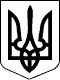 У К Р А Ї Н АР О З П О Р Я Д Ж Е Н Н Яголови Берегівської районної державної адміністраціїЗакарпатської області25.02.2019                                             Берегово                                              № 64Про план основних заходів цивільного захисту Берегівського району на 2019 рікВідповідно до статей 6 і 39 Закону України „Про місцеві державні адміністрації”, пункту 27 Положення про єдину державну систему цивільного захисту, затвердженого постановою Кабінету Міністрів України від 9 січня 2014 року № 11, розпорядження голови облдержадміністрації 20.02.2019 № 95 „Про затвердження плану основних заходів цивільного захисту на 2019 рік”, з метою належної організації та виконання в районі заходів цивільного захисту:1. Затвердити план основних заходів цивільного захисту Берегівського району на 2019 рік, що додається.2. Структурним підрозділам райдержадміністрації пропонувати відповідним районним установам забезпечити виконання зазначеного плану заходів.3. Подавати управлінню цивільного захисту облдержадміністрації інформацію про хід виконання плану заходів:за перше півріччя – до 26 червня 2019 року;за рік – до 20 січня 2020 року.4. Контроль за виконанням цього розпорядження залишаю за собою.В.о. голови, перший заступникголови державної адміністрації	В.МАТІЙЗАТВЕРДЖЕНОРозпорядження головидержавної адміністрації25.02.2019  № 64ПЛАН
основних заходів цивільного захисту Берегівського району на 2019 рік№з/пНайменування заходівВідповідальні за виконанняСтроки виконання1234І. Заходи щодо удосконалення районної ланки територіальної підсистеми єдиної державної системи цивільного захисту Закарпатської областіІ. Заходи щодо удосконалення районної ланки територіальної підсистеми єдиної державної системи цивільного захисту Закарпатської областіІ. Заходи щодо удосконалення районної ланки територіальної підсистеми єдиної державної системи цивільного захисту Закарпатської областіІ. Заходи щодо удосконалення районної ланки територіальної підсистеми єдиної державної системи цивільного захисту Закарпатської області1.Здійснення звірки документального обліку захисних споруд цивільного захисту із балансоутримувачами (власниками) захисних спорудВідділ економічного розвитку і торгівлі райдержадміністрації, балансоутримувачі (власники) захисних споруд (за згодою)До1 жовтня 2019 року2.Здійснення звірки електронного та документального обліку захисних споруд цивільного захисту із місцевими органами виконавчої влади, органами місцевого самоврядування  Берегівський міськрайонний відділ УДСНС України у Закарпатській області (за згодою), відділ економічного розвитку і торгівлі райдержадміністраціїДо 1 листопада 2019 року3.Забезпечення розвитку загальнодоступних інформаційних ресурсів, надання та оприлюднення інформації про фонд захисних споруд цивільного захисту в засобах масової інформації та на офіційних веб-сайтахВідділ економічного розвитку і торгівлі райдержадміністрації, Берегівський міськрайонний відділ УДСНС України у Закарпатській області (за згодою), відділ економічного розвитку і торгівлі райдержадміністраціїДо20 грудня2019 року 4.Участь у створенні та впровадженні системи аеромедичної евакуації постраждалих (хворих) із зон надзвичайних ситуацій (небезпечних подій) повітряними суднами ДСНС УкраїниВідділ економічного розвитку і торгівлі райдержадміністрації, Берегівський міськрайонний відділ УДСНС України у Закарпатській області (за згодою), відділ економічного розвитку і торгівлі райдержадміністрації, відділ охорони здоров’я райдержадміністраціїДо20 грудня2019 року5.Завершення оснащення закладів охорони здоров’я відповідного профілю функціонування, у структурі яких є відділення екстреної медичної допомоги, неонатології, трансфузіології, реанімаційні та хірургічні блоки, пологові відділення, палати інтенсивної терапії тощо, автономними джерелами електропостачанняВідділ охорони здоров’я райдержадміністраціїДо20 грудня2019 року6.Забезпечення придбання засобів радіаційного та хімічного захисту для: 1) персоналу хімічно небезпечних об’єктів у повному обсязі (рівень забезпечення – 100 відсотків);Підприємства, установи та організації, що відносяться до хімічно небезпечних об’єктів (за згодою)До20 грудня2019 року6.2) працівників підприємств, розташованих у зоні можливого хімічного забруднення (рівень забезпечення – не менше 65 відсотків потреби);Підприємства, установи та організації, що розташовані у зоні можливого хімічного забруднення (за згодою)До20 грудня2019 року7.Уточнення переліку суб’єктів господарювання, що продовжують свою діяльність в особливий періодСектор мобілізаційної та оборонної роботи райдержадміністрації спільно із відділом економічного розвитку і торгівлі райдерж-адміністрації До20 грудня2019 року8.Надання методичної допомоги органам місцевого самоврядування, підприємствам, установам та організаціям щодо підготовки до осінньо-зимового періодуВідділ інфраструктури та житлово-комунального господарства райдерж-адміністрації, Берегівський міськрайонний відділ УДСНС України у Закарпатській області (за згодою), відділ охорони здоров’я райдержадміністрації Вересень – жовтень 2019 року9.Відновлення належного функціонування у складі райдержадміністрацій  окремих структурних підрозділів із питань цивільного захистуРайдержадміністраціяДо 25 березня 2019 року10.Забезпечення утворення місцевих (районних) автоматизованих систем централізованого оповіщення, їх дієздатного функціонування та взаємодії з територіальною автоматизованою системою централізованого оповіщення та відповідними локальними, спеціальними і об’єктовими системами оповіщення, які розташовані на території відповідних адміністративно-територіальних одиниць (район, місто)Відділ економічного розвитку і торгівлі райдержадміністраціїДо31 грудня2019 року11.Забезпечення укладання договорів на експлуатаційно-технічне обслуговування апаратури місцевої ланки територіальної системи централізованого оповіщенняВідділ економічного розвитку і торгівлі райдержадміністраціїДо 28 березня 2019 року12.Впровадження на об’єктах із масовим перебуванням людей об’єктових систем оповіщенняВідділ економічного розвитку і торгівлі райдержадміністрації спільно із власниками об’єктів (за згодою)Протягом 2019 року13.Проведення перевірок готовності місцевих систем (районних) централізованого оповіщення, що входять до складу територіальної системи централізованого оповіщення, з доведенням до відома населення навчальної інформації у сфері цивільного захисту через засоби масової інформаціїВідділ економічного розвитку і торгівлі райдержадміністраціїПротягом 2019 року14.Відпрацювання заходів щодо доведення до населення сигналів оповіщення, інформації про загрозу виникнення або виникнення надзвичайних ситуацій, привернення уваги населення для своєчасного реагування із використанням телемережі та мережі ефірного радіомовлення телерадіоорганізацій областіВідділ економічного розвитку і торгівлі райдержадміністраціїПротягом 2019 року15.Здійснення заходів із приведення у належний стан захисних споруд цивільного захистуВідділ економічного розвитку і торгівлі райдержадміністрації, Берегівський міськрайонний відділ УДСНС України у Закарпатській області (за згодою), балансоутримувачі (власники) захисних споруд (за згодою)Протягом 2019 року16.Продовження заходів щодо проведення технічної інвентаризації захисних споруд цивільного захистуВідділ економічного розвитку і торгівлі райдержадміністрації, Берегівський міськрайонний відділ УДСНС України у Закарпатській області (за згодою), балансоутримувачі (власники) захисних споруд (за згодою)Протягом 2019 рокуІІ. Заходи з підготовки та визначення стану готовності до виконання завдань за призначенням органів управління, сил та засобів районної ланки територіальної підсистеми єдиної державної системи цивільного захистуІІ. Заходи з підготовки та визначення стану готовності до виконання завдань за призначенням органів управління, сил та засобів районної ланки територіальної підсистеми єдиної державної системи цивільного захистуІІ. Заходи з підготовки та визначення стану готовності до виконання завдань за призначенням органів управління, сил та засобів районної ланки територіальної підсистеми єдиної державної системи цивільного захистуІІ. Заходи з підготовки та визначення стану готовності до виконання завдань за призначенням органів управління, сил та засобів районної ланки територіальної підсистеми єдиної державної системи цивільного захисту17.Організація та проведення командно-штабного навчання з органами управління та силами цивільного захисту функціональної підсистеми медичного захисту населення на території району за рішенням начальника медичної територіальної спеціалізованої служби цивільного захисту регіонального рівняВідділ охорони здоров’я райдержадміністрації, Берегівський міськрайонний відділ УДСНС України у Закарпатській області (за згодою)Квітень 2019 року18.Проведення:1) штабного тренування з органами управління цивільного захисту районної ланки територіальної підсистеми єдиної державної системи цивільного захисту (із залученням органів з евакуації) щодо переведення районної підсистеми єдиної державної системи цивільного захисту з режиму функціонування у мирний час на режим функціонування в особливий період;Берегівський міськрайонний відділ УДСНС України у Закарпатській області (за згодою), відділ економічного розвитку і торгівлі райдержадміністраціїДо12 грудня2019 року 2) штабних тренувань з органами управління цивільного захисту районної ланки територіальної підсистеми єдиної державної системи цивільного захисту щодо виконання завдань з ліквідації наслідків надзвичайних ситуацій природного та техногенного характеру на території кожної адміністративно-територіальної одиниці області (район, місто);Берегівський міськрайонний відділ УДСНС України у Закарпатській області (за згодою), відділ економічного розвитку і торгівлі райдержадміністраціїЛютий – жовтень 2019 року3) спеціального навчання (тренування) щодо ліквідації наслідків надзвичайних ситуацій на арсеналах, базах (складах) озброєння, ракет, боєприпасів і компонентів ракетного палива, інших вибухопожежонебезпечних об’єктах Збройних Сил УкраїниВійськова частина А 1556 Міністерства оборони України (за згодою), Берегівський міськрайонний відділ УДСНС України у Закарпатській області(за згодою), відділ економічного розвитку і торгівлі райдержадміністраціїЗа окремим планом19.Здійснення комплексу заходів із запобігання виникненню:1) пожеж у лісах, на торфовищах та сільськогосподарських угіддях протягом пожежонебезпечного періоду;Берегівський міськрайонний відділ УДСНС України у Закарпатській області (за згодою), відділ економічного розвитку і торгівлі райдержадміністрації, лісофондоутримувачі району, незалежно від форми власності та відомчої належності (за згодою), Берегівський РВ поліції головного управління Національної поліції в Закарпатській області (за згодою), відділ агропромислового розвитку райдержадміністрації Квітень – жовтень 2019 року19.2) нещасних випадків із людьми на водних об’єктахБерегівський міськрайонний відділ УДСНС України у Закарпатській області (за згодою), відділ економічного розвитку і торгівлі райдержадміністрації, Берегівський РВ поліції головного управління Національної поліції в Закарпатській областіII квартал 2019 рокуІІІ. Заходи з контролю за станом здійснення заходів у сфері техногенної, пожежної безпеки, цивільного захисту та запобігання надзвичайним ситуаціям на районному та місцевих рівняхІІІ. Заходи з контролю за станом здійснення заходів у сфері техногенної, пожежної безпеки, цивільного захисту та запобігання надзвичайним ситуаціям на районному та місцевих рівняхІІІ. Заходи з контролю за станом здійснення заходів у сфері техногенної, пожежної безпеки, цивільного захисту та запобігання надзвичайним ситуаціям на районному та місцевих рівняхІІІ. Заходи з контролю за станом здійснення заходів у сфері техногенної, пожежної безпеки, цивільного захисту та запобігання надзвичайним ситуаціям на районному та місцевих рівнях20.Організація та здійснення відповідно до Закону України „Про основні засади державного нагляду (контролю) у сфері господарської діяльності”:1) перевірки органів місцевого самоврядування, підприємств, установ та організацій щодо стану готовності:до пропуску льодоходу, повені та паводків;Берегівський міськрайонний відділ УДСНС України у Закарпатській області (за згодою), відділ економічного розвитку і торгівлі райдержадміністраціїЛютий – березень 2019 рокумісць масового відпочинку населення на водних об’єктах;Берегівський міськрайонний відділ УДСНС України у Закарпатській області (за згодою), відділ економічного розвитку і торгівлі райдержадміністраціїТравень – червень 2019 року2) визначення стану готовності:державних, районних, комунальних, об’єктових аварійно-рятувальних служб і формувань, а також аварійно-рятувальних служб громадських організацій до дій за призначенням; Берегівський міськрайонний відділ УДСНС України у Закарпатській області (за згодою)Березень – травень 2019 рокупідприємств, що належать до сфери управління центральних органів виконавчої влади, комунальних та інших підприємств, установ та організацій, що мають у віданні ліси і сільськогосподарські угіддя, до їх протипожежного захисту в пожежонебезпечний період;Берегівський міськрайонний відділ УДСНС України у Закарпатській області(за згодою), лісофондоутримувачі району, незалежно від форми власності та відомчої належності (за згодою), відділ агропромислового розвитку райдержадміністрації Квітень – червень 2019 року21.Забезпечення та здійснення контролю за техногенною і пожежною безпекою арсеналів, баз (складів) озброєння, ракет, боєприпасів і компонентів ракетного палива, інших вибухопожежонебезпечних об’єктів Збройних Сил України, уточнення та подання місцевим органам виконавчої влади, на території яких розташовані такі об’єкти, розрахунків зон можливого ураження внаслідок вибуху вибухонебезпечних предметів, які зберігаються на зазначених об’єктахВійськова частина А 1556 Міністерства оборони України (за згодою), Берегівський МРВ управління ДСНС України у Закарпатській області (за згодою)До 10 грудня 2019 рокуІV. Заходи з підготовки керівного складу і фахівців, діяльність яких пов’язана з організацією і здійсненням заходів цивільного захисту, та населення до дій у разі виникнення надзвичайних ситуаційІV. Заходи з підготовки керівного складу і фахівців, діяльність яких пов’язана з організацією і здійсненням заходів цивільного захисту, та населення до дій у разі виникнення надзвичайних ситуаційІV. Заходи з підготовки керівного складу і фахівців, діяльність яких пов’язана з організацією і здійсненням заходів цивільного захисту, та населення до дій у разі виникнення надзвичайних ситуаційІV. Заходи з підготовки керівного складу і фахівців, діяльність яких пов’язана з організацією і здійсненням заходів цивільного захисту, та населення до дій у разі виникнення надзвичайних ситуацій22.Організація та проведення:2) Дня цивільного захисту, Тижня знань з основ безпеки життєдіяльності, Тижня безпеки дитини у закладах загальної середньої, професійно-технічної та дошкільної освіти;Відділи райдержадміністрації: освіти, молоді та спорту; охорони здоров’яКвітень – травень,жовтень – листопад 2019 року3) просвітницької роботи серед населення із запобігання виникненню надзвичайних ситуацій, пов’язаних із небезпечними інфекційними захворюваннями, масовими неінфекційними захворюваннями (отруєннями);Відділ охорони здоров’я райдержадміністраціїДо 10 грудня 2019 року4) заходів з популяризації культури безпеки життєдіяльності серед дітей і молоді шляхом проведення шкільних, районних (міських), обласних змагань, навчально-тренувальних зборів і організації навчальних таборів;Відділ освіти молоді та спорту райдержадміністраціїДо 12 грудня 2019 року5) громадських акцій „Запобігти. Врятувати. Допомогти” та „Герой – рятувальник року”;Берегівський МРВ управління ДСНС України у Закарпатській області (за згодою), відділ  освіти молоді та спорту райдержадміністраціїДо 10 грудня 2019 року6) шкільних, районних етапів Всеукраїнського фестивалю дружин юних пожежниківБерегівський МРВ управління ДСНС України у Закарпатській області (за згодою), відділ  освіти молоді та спорту райдержадміністраціїКвітень – вересень 2019 року23.Створення циклу тематичних теле- та радіопередач, соціальної реклами з основ безпеки життєдіяльності з урахуванням потреб осіб з інвалідністюБерегівський МРВ управління ДСНС України у Закарпатській області (за згодою), відділ  освіти молоді та спорту райдержадміністраціїКвітень – вересень 2019 року